СЕЛЬСКАЯ ДУМАмуниципального образования сельского поселения «Деревня Воронино»Мосальского района, Калужской области.РЕШЕНИЕ от 16 марта  2015года.                                                                             № 125  Об утверждении  схемы избирательныхокругов для проведения выборов  депутатовСельской Думы сельского поселения «Деревня Воронино».        В соответствии со статьей 18 Федерального Закона «Об основных гарантиях избирательных прав и права на участие в референдуме граждан Российской Федерации» от 12.06.2002г. №67-ФЗ, статьей 15 Закона Калужской области «О выборах в органы местного самоуправления в Калужской области» от 25.06.2009г. №556-ОЗ, решением территориальной избирательной комиссии Мосальского района  от 18.11.2014г. №19 «Об определении схемы избирательных округов для проведения выборов депутатов муниципального образования сельского поселения «Деревня Воронино», Сельская Дума РЕШИЛА: 1. Утвердить  схему избирательных округов для проведения выборов депутатов Сельской Думы сельского поселения "Деревня Воронино» и ее географическое изображение сроком на 10 лет (приложения №1, №2).  2. Направить настоящее решение в Территориальную избирательную комиссию Мосальского района.3. Опубликовать настоящее решение в газете «Мосальская газета».            Глава  МО сельского поселения «Деревня Воронино»:                                         Л.А. КурдюковаПриложение №1к Решению Сельской ДумыМО СП «Деревня Воронино»№125 от 16.03.2015г.Семимандатный избирательный округ №1       Границы избирательного округа:       Вся территория муниципального образования сельского поселения «Деревня Воронино».       Число избирателей в избирательном округе: 303.Приложение №2к Решению Сельской ДумыМО СП «Деревня Воронино»№125 от 16.03.2015г.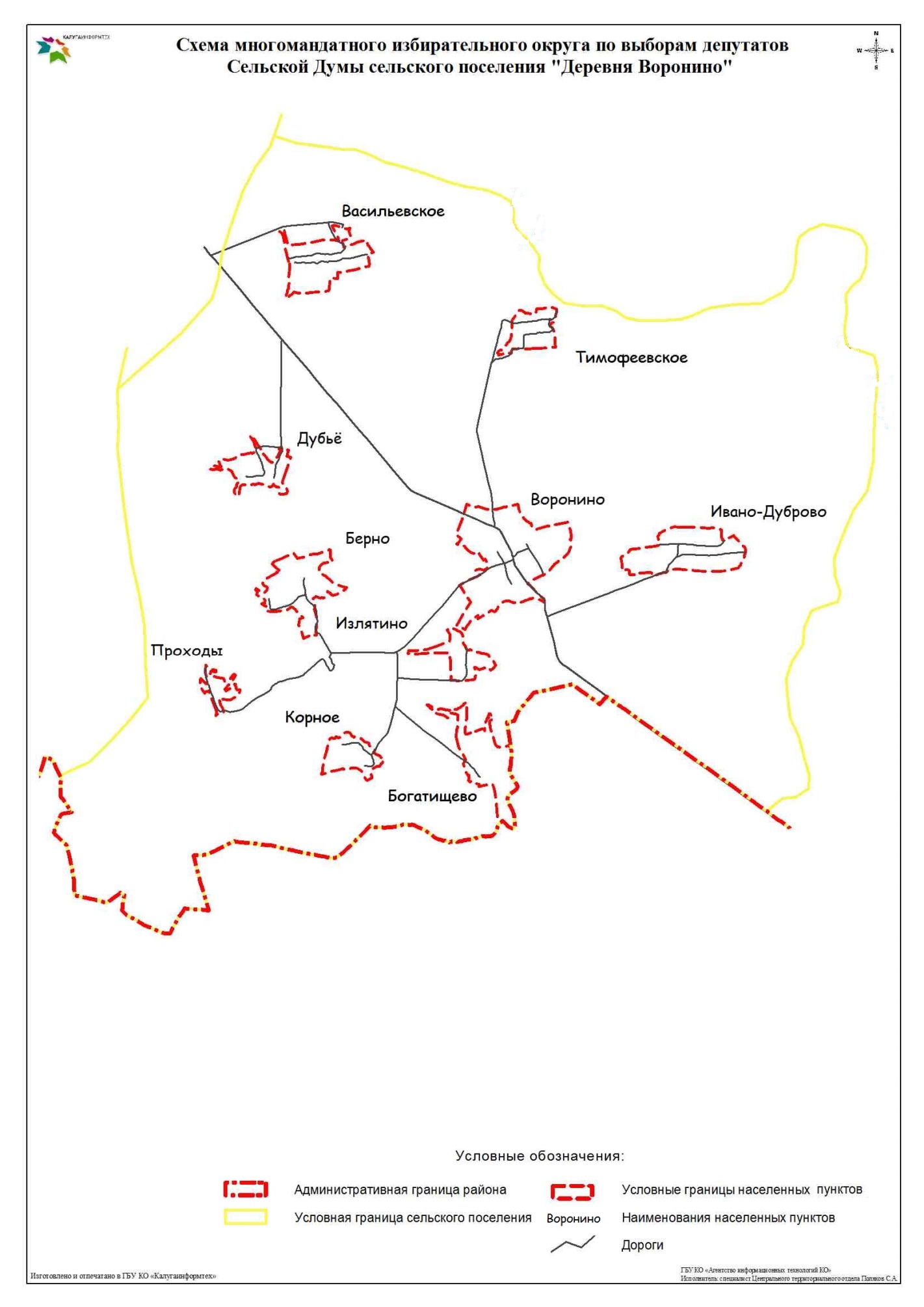 